Unit 2: Study guideName: _____________________________________  2nd grade  Date: June 8th, 2020 If you have your book, do not print these pages. 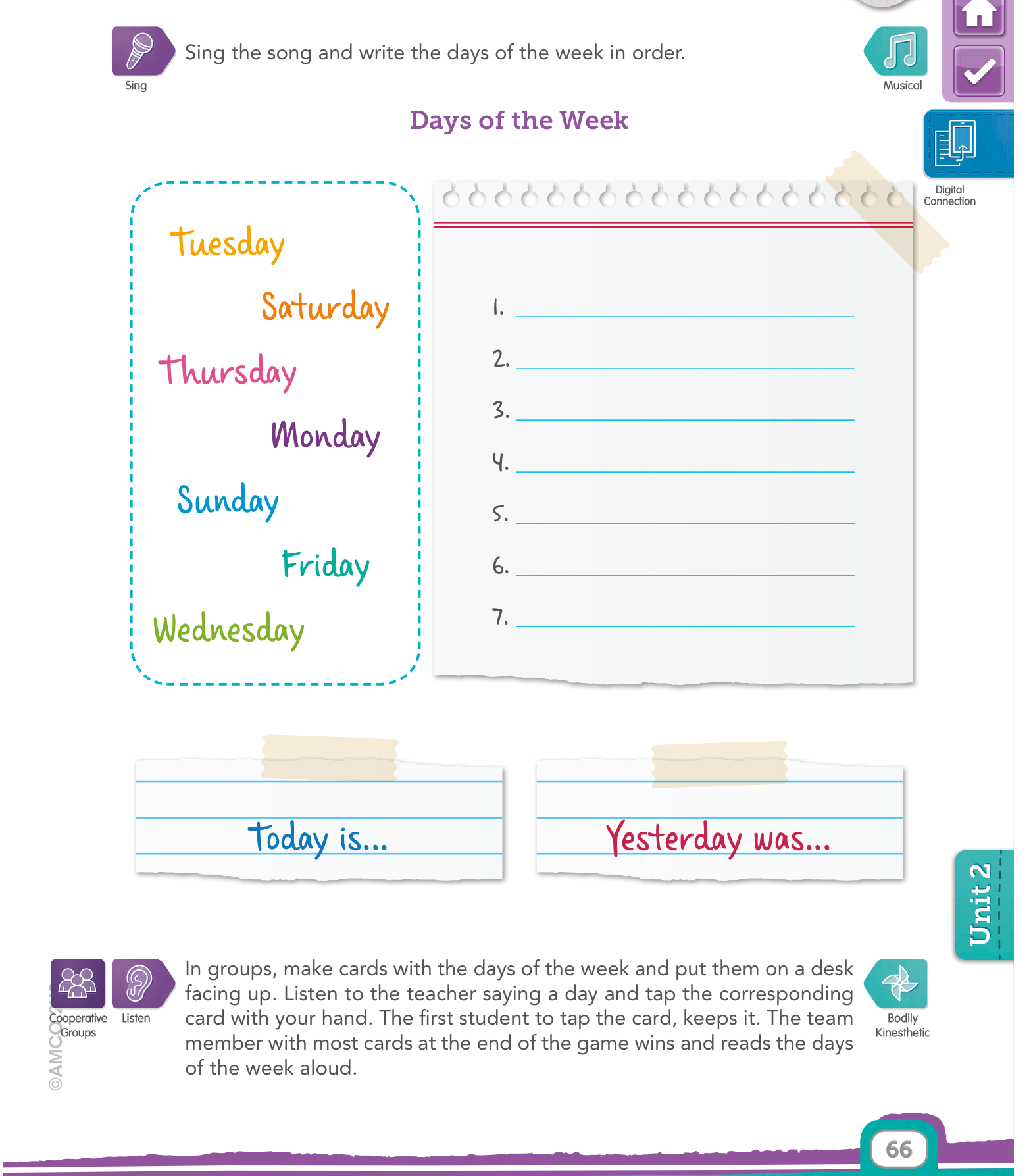 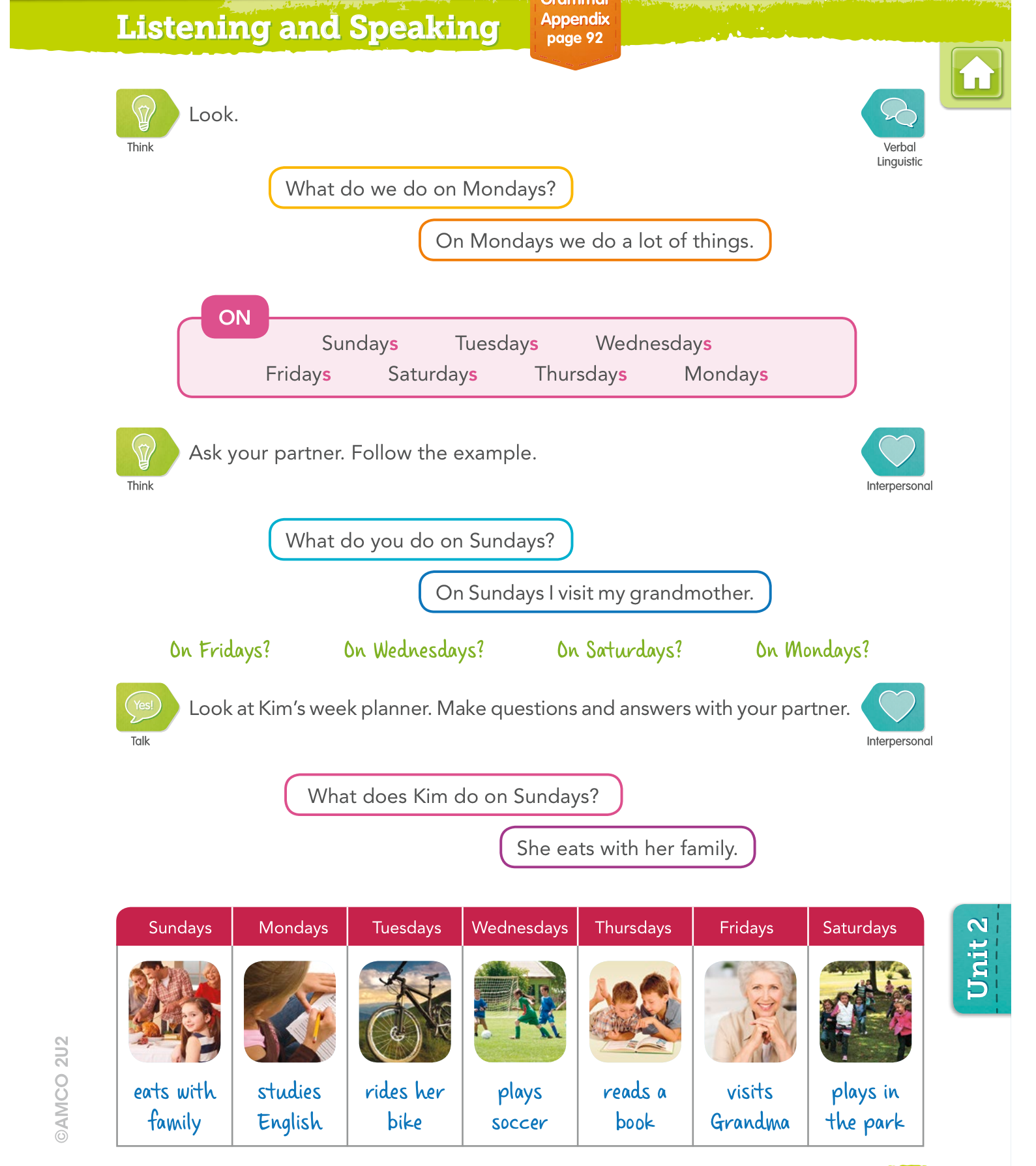 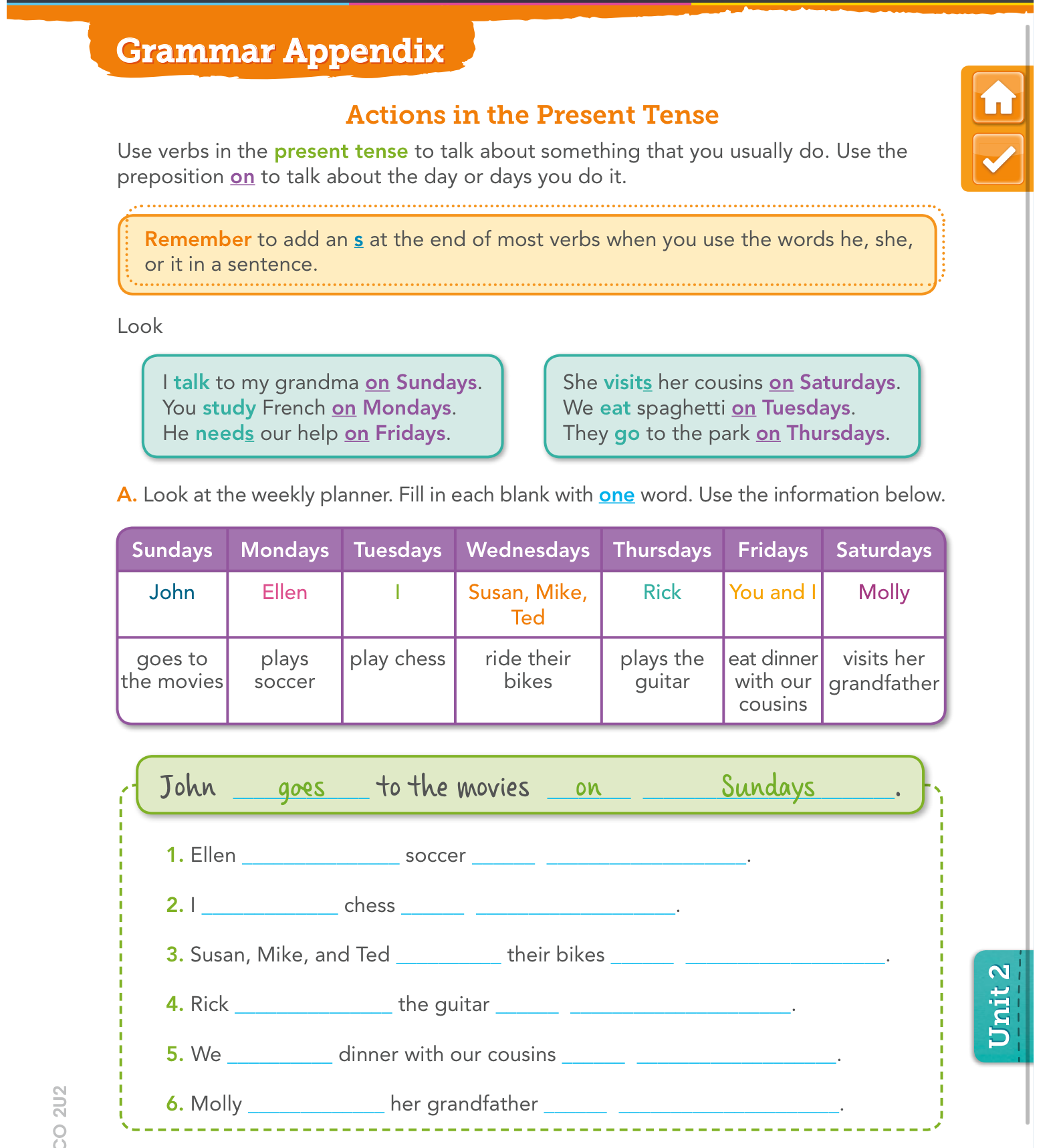 